	AL MAGNIFICO RETTORE DELL'UNIVERSITA' DEGLI STUDI DI NAPOLI "FEDERICO II"Il/la sottoscritto/a ……………………………………………………………………... matr. …………………nato/a a …………………………… prov. ……… il 	/_    / 	C.F. …………………………………..residente in …………………….. prov. ……… alla Via ……………………………………... c.a.p	,indirizzo e-mail ………….………………….……@	,  indirizzo  Posta ElettronicaCERTIFICATA ....………………….……@……………………… (ove posseduto), tel. …..………………..in servizio con la qualifica di	presso ilDipartimento di	inquadrato/a nel S.C……………….………………… ………………………………………………………………………………………………,CHIEDE,solo per gli usi consentiti dalla Legge,Numero:	certificato/i di servizio attestante/i: ULTIMA QUALIFICA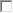 TUTTI I SERVIZIALTRO …………………………………………………………………………………………………….………………………………………………………………………………………………………...…………consapevole delle sanzioni penali per le ipotesi di dichiarazioni false e mendaci rese ai sensi dell’art. 76 del D.P.R. n.445 del 28.12.2000, sotto la propria responsabilità, dichiara di essere a conoscenza che il certificato richiesto non può essere prodotto agli organi della pubblica amministrazione o ai privati gestori di pubblici servizi ai sensi di quanto disposto dall’art. 15 della Legge n..183/11.Napoli, li 		FIRMARICEVUTA A CURA DEL PERSONALE DELL’UFFICIO CARRIERE PERSONALE DOCENTE E RICERCATORE……in data 	/ 	/ 	Si allega copia del documento ovvero si provvede all’Identificazione del richiedente (ai sensi dell’art. 38 del D.P.R. n.445 del 28.12.00)Cognome:……………………………………………………………………….Nome……………...………………........Nato a .................................................  Prov……… il 	/ 	/ 	Documento di Riconoscimento …………………..……………………………………………n.……………… rilasciato da	il 	/ 	/ 	Il Dipendente Addetto (Cognome)………………………………… …………………(Nome) ……………………………Firma del Dipendente  	Pag.1 di 2Note:ai sensi dell’art.15 L.183/11: Le certificazioni rilasciate dalla P.A. in ordine a stati, qualità personali e fatti sono valide e utilizzabili solo nei rapporti tra privati:”- nei rapporti con gli organi della pubblica amministrazione e i gestori di pubblici servizi i certificati e gli atti di notorietà sono sempre sostituiti dalle dichiarazioni di cui agli articoli 46 e 47 DPR445/00 e s.m.i.Dal 1 gennaio 2012 le amministrazioni e i gestori di pubblici servizi non potranno più accettarli ne richiederli: “la richiesta e l’accettazione dei certificati costituiscono violazione dei doveri di Ufficio”.I certificati dovranno riportare, a pena di nullità, la frase: "Il presente certificato non può essere prodotto agli organi della pubblica amministrazione o ai privati gestori di pubblici servizi".Le P.A. certificanti individuano un ufficio responsabile per tutte le attività volte a gestire, garantire e verificare la trasmissione dei dati o l'accesso diretto agli stessi da parte delle P.A. procedenti.Per il rilascio del certificato:Allegare copia documento di  identità  in corso di validità (o far prendere visione del documento, al dipendente addetto, al fine di riportare   gli estremi in calce alla richiesta), se il rilascio avviene per il tramite di un delegato è necessario che quest’ultimo sia munito di delega e copia documento identità valido del delegante.Informativa ai sensi dell’art. 13 del Regolamento (UE) 679/2016 recante norme sul trattamento dei dati personali:I dati raccolti con il presente modulo sono trattati ai fini del procedimento per il quale vengono rilasciati e verranno utilizzati esclusivamente per tale scopo e comunque nell’ambito delle attività istituzionali dell’Università degli Studi di Napoli Federico II. Titolare del trattamento è l'Università, nelle persone del Rettore e del Direttore Generale, in relazione alle specifiche competenze Esclusivamente per problematiche inerenti ad un trattamento non conforme ai propri dati personali, è possibile contattare il Titolare inviando una email al seguente indirizzo: ateneo@pec.unina.it; oppure al Responsabile della Protezione dei Dati rpd@unina.it; PEC: rpd@pec.unina.it . Per qualsiasi altra istanza relativa al procedimento in questione deve essere contattato invece l’Ufficio Personale Docente e Ricercatori agli indirizzi: updr@unina.it; oppure PEC: updr@pec.unina.it. Agli interessati competono i diritti di cui agli artt. 15-22 del Regolamento UE. Le informazioni complete, relative al trattamento dei dati personali raccolti, sono riportate sul sito dell’Ateneo: http://www.unina.it/ateneo/statuto-e-normativa/privacy.Pag. 2 di 2Informativa ai sensi dell’art. 13 del Regolamento (UE) 679/2016 recante norme sul trattamento dei dati personali:      I dati raccolti con il presente modulo sono trattati ai fini del procedimento per il quale vengono rilasciati e verranno utilizzati esclusivamente per tale scopo e comunque nell’ambito delle attività istituzionali dell’Università degli Studi di Napoli Federico II. Titolare del trattamento è l'Università, nelle persone del Rettore e del Direttore Generale, in relazione alle specifiche competenze Esclusivamente per problematiche inerenti ad un trattamento non conforme ai propri dati personali, è possibile contattare il Titolare inviando una email al seguente indirizzo: ateneo@pec.unina.it; oppure al Responsabile della Protezione dei Dati rpd@unina.it; PEC: rpd@pec.unina.it . Per qualsiasi altra istanza relativa al procedimento in questione deve essere contattato invece l’Ufficio Concorsi Personale Docente e Ricercatori agli indirizzi: uff.concorsi-pdr@unina.it; oppure PEC: uff.concorsi-pdr@pec.unina.it. Agli/Alle interessati/e competono i diritti di cui agli artt. 15-22 del Regolamento UE. Le informazioni complete, relative al trattamento dei dati personali raccolti, sono riportate sul sito dell’Ateneo: http://www.unina.it/ateneo/statuto-e-normativa/privacy.